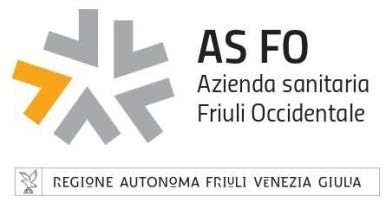                                                                                                                                         via della Vecchia Ceramica, 1 - 33170 Pordenone (PN) - Italy  C.F. e P.I. 01772890933 PEC: asfo.protgen@certsanita.fvg.itAmmontare complessivo dei debiti e numero delle imprese creditriciAmmontare complessivo dei debiti e numero delle imprese creditriciAmmontare complessivo dei debiti e numero delle imprese creditriciANNOImporton. imprese creditrici2023€ 53.427.869242